冀青星男 |  29 | 户口：河北邯郸 | 现居住于北京-石景山区6-8年工作经验 |                                                                                                                                                                                                                                                                                                                                                                                                                                                                                                                     电话(手机)：15101023829                                                                                                      mail:13141418655@163.com求职意向·工作性质：  全职	·期望职业：  egret laya/cocosCreator 设计/开发·期望行业：  产品/游戏/开发·工作地区：  北京·期望月薪：  15k-20k/月·目前状况：  我目前在职，也可上岗工作经历2022/03 – 今北京搜狐畅游时代-畅游天下 游戏中台部-游戏开发行业类别：egret开发/laya开发/ cocosCreator开发 微信小游戏-天龙3D衍生在线小游戏| 企业性质：上市游戏私企 | 规模：1000-9999人 | 月薪：17k/月工作描述:1. 开会谈论项目2. 跟策划+产品+美术-商定游戏开发细节3. 制定游戏开发计划，并定期报告游戏开发进度4. 负责游戏客户端相关逻辑的脚本开发-调优5. 立项-egret-laya-cocosCreator开发小游戏并上线维护微信小游戏6. 把握程序开发的工作质量，保证工作的进度7. 负责游戏的框架逻辑、AI和工具的开发8. 日常工作汇报，季总周报 月报9. 交付上线日常维护修改 得待更新10. 善于沟通，有团队合作精神，热爱游戏，对待工作有责任心-------------------------------------------------------------------------------2021/03 – 2022/02北京易启视创文科技有限公司 | 研发部 | 程序员行业类别：egret开发 新东方在线教育游戏| 企业性质：民营 | 规模：20-99人 | 月薪：15k/月工作描述:1. 跟新东方教研老师 产品部交流对接需求。2. 负责开发新东方在线egret产品以及修改3. 维护游戏负责迭代更新。4. 负责技术开发（技术开发部组长）组员内分配工作，合理安排开发与修改5. 负责技术开发（技术开发部组长）跟老板的日常工作汇报 集总周报 月报6. 交付上线日常维护修改工作期间表现良好无差错，获得教研老师组以及集团的认可 获得优秀员工-------------------------------------------------------------------------------2018/03 - 2021/02北京好未来在线教育科技有限公司 | 研发部 | 程序员行业类别：flash+egret开发 教育游戏| 企业性质：民营 | 规模：1000人以上 | 月薪：13k/月工作描述:1. 跟教研老师 产品部交流对接需求。2. 负责开发幼教-2年级flash+egret产品。3. 维护游戏负责迭代更新。4. 最总交付测试与质检部门测试 反馈上线。-------------------------------------------------------------------------------2014/08 -- 2018/01北京三合科技有限公司 | 技术部 | 程序员行业类别：Flash开发 产品 | 企业性质：民营 | 规模：20-99人 | 月薪：10k/月工作描述:1. 负责脚本软件开发 对接硬件 调试 安装。2. 实现标准框架跟设计对接跟客户确认3. 日常测试交工版本更新迭代 日常维护。4. 组织客户端内部培训。项目2022/03—今 微信小游戏+线上游戏开发工具： laya+Egret白鹭引擎+cocosCreator项目描述： 微信小游戏-自由反击战 线上-跳一跳-召唤神龙-消消乐责任描述：1.制定游戏开发计划，并定期报告游戏开发进度2.负责游戏客户端相关逻辑的脚本开发-调优。3.负责游戏的框架逻辑、AI和工具的开发4.日常工作汇报，季总周报 月报5.交付上线日常维护修改 得待更新----------------------------------------------2021/03—2022/02 新东方在线教育游戏开发工具： Egret 白鹭引擎 项目描述： 新东方在线教育游戏责任描述：1.跟新东方教研老师 产品部交流对接需求。2.负责开发新东方在线egret产品以及修改。3.负责技术开发（技术开发部组长）组员内分配工作，合理安排开发与修改。4.日常工作汇报 集总周报 月报。----------------------------------------------2015/11—2017/10 沙盘灯光控制系统开发工具： FlashDevelop 项目描述： 沙盘系是一款半智能系统。责任描述：1.软件的开发2.软件的CMd命令测试3.软件word的说明书写4.跟工程部的交接-跟销售的交流确定硬件的采购，以及工程部的现场测试----------------------------------------------2014/11—2015/5 知识竞答软件开发工具： FlashDevelop 项目描述： 知识竞答软件是一款结合硬件的控制系统。责任描述：1.软件的开发2.软件的CMd命令测试3.软件word的说明书写4.跟工程部的交接----------------------------------------------项目展示   简历链接+游戏展示  http://www.jiqingxing.shadougan.cc/自由反击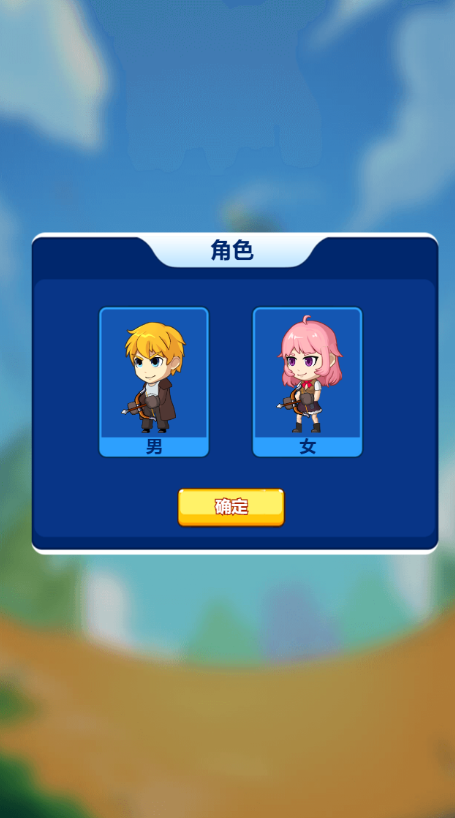 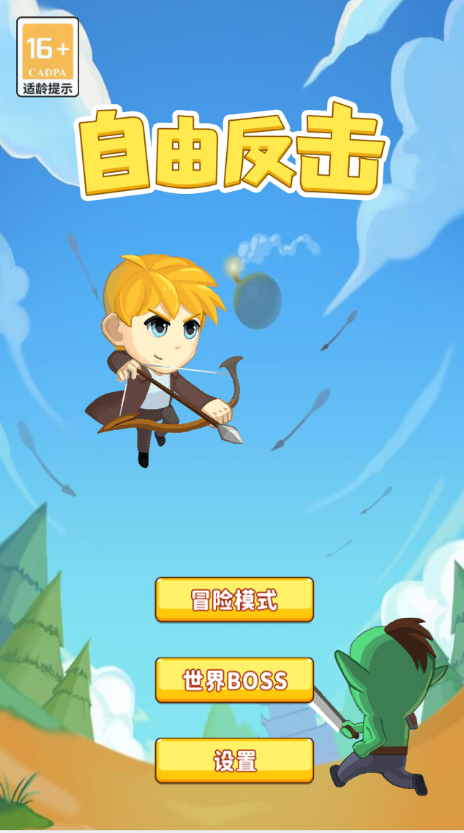 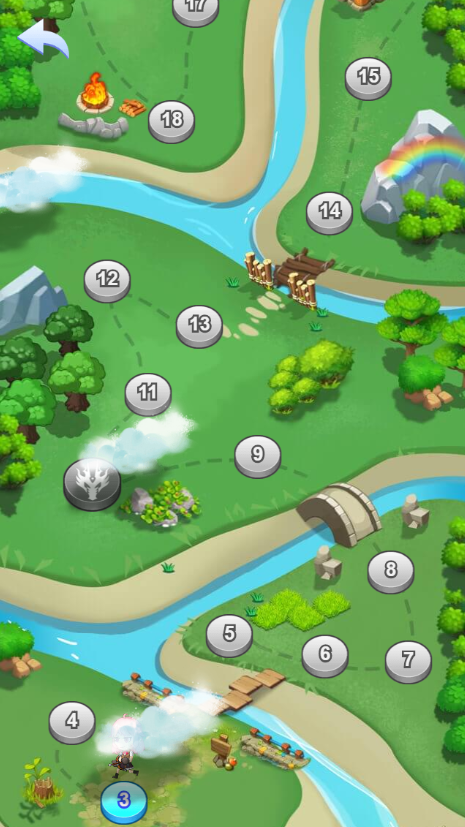 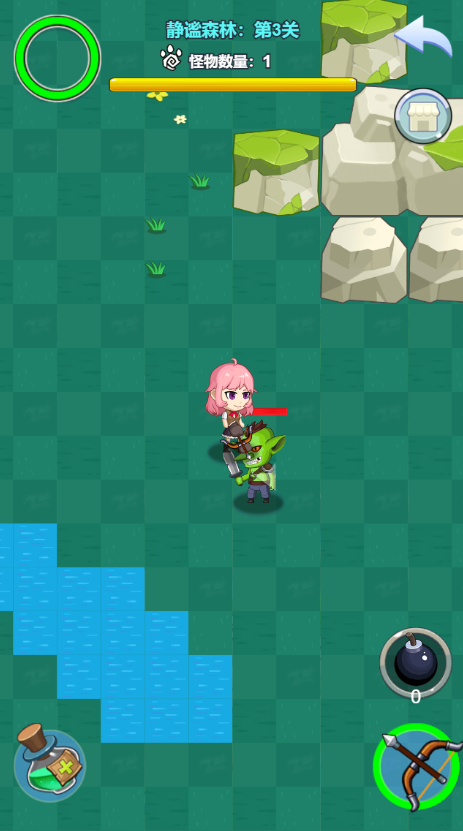 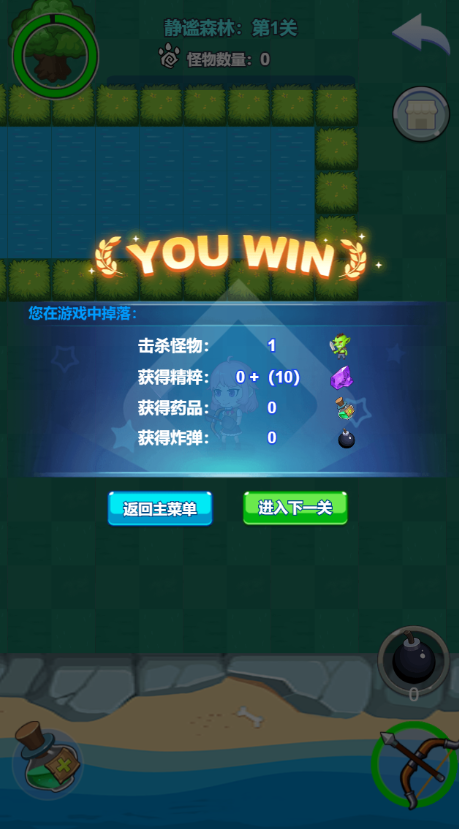 召唤神龙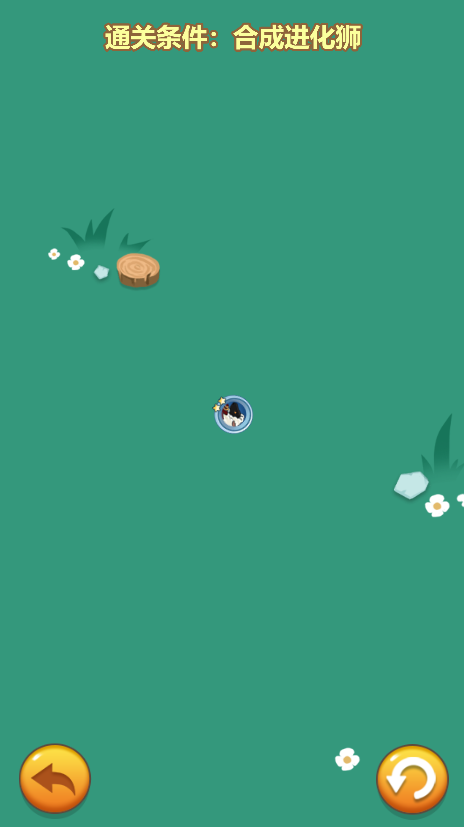 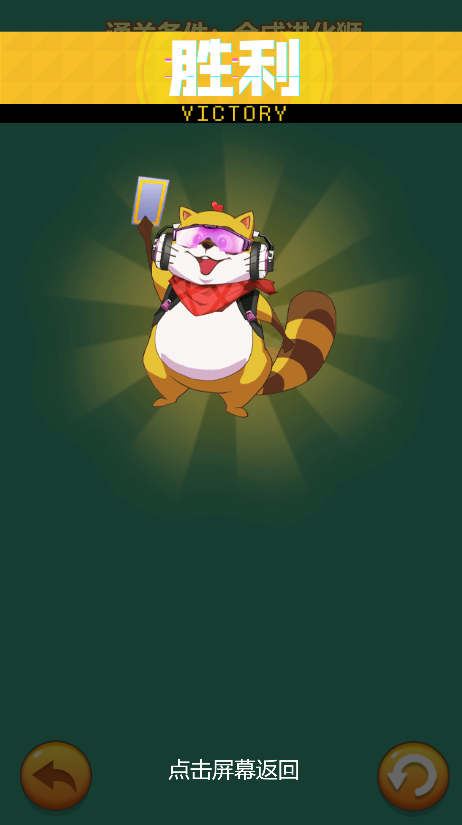 教育经历2012/7 --2014/ 7北京游戏设计/开发学院| 程序| 本科 ----------------------------------------------专业技能Flash与js的交互Xml Json格式书写Egret-开发-web-微信-抖音laya-开发-web-微信-抖音cocosCreator-开发-web-微信-抖音AIR-VSCode-调试与开发TS AS3.0语言开发熟练服务器架设web linux环境关卡数据衍生数据结构与算法PhotoShop图形处理